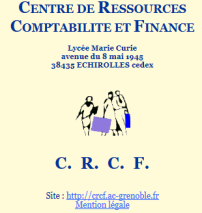 Fiche d’intention pédagogique 
L’affectation du résultat 
(accompagné d’un parcours interactif)XIntituléParcours interactif d’accompagnement pour découvrir le point du programme sur l’affectation du résultat (en autonomie ou en classe). Public concernéSTMG – Terminale – Enseignement spécifique de gestion et financeMots clésSTMG, GF, affectation du résultatThème3 Accompagner la prise de décisionQuestion3.3 L’affectation du résultat, un choix qui engage l’avenir ?NotionAffectation du résultat : réserves obligatoires et facultatives, distribution de bénéfices, report à nouveau.TransversalitésEnseignement commun : management et sciences de gestion et numérique1.1. Quels produits ou quels services pour quels besoins  (business model).1.2 Quelles ressources pour produire ?(Ressources financières : financement de l’investissement et de l’exploitation, analyse fonctionnelle du bilan). 2.1 Comment fédérer les acteurs de l’organisation ? (Intérêts et attentes divergents et convergents des acteurs internes).2.3 Communique-t-on de la même manière avec tous les acteurs  (Communication financière : les besoins d’information financière des partenaires internes et externes, plan d’affaires (business plan)). 3.1. Les organisations peuvent-elles s’affranchir des questions de société ? (Principes de la normalisation comptable et information financière, transparence des pratiques, Éthique dans les affaires). En classe de première : Management1.4. Comment le management permet-il de répondre aux changements de l’environnement ? (notion de partie prenante).ContexteLa Société Anonyme Mouraille fabrique des moules en silicone alimentaire de grande qualité.La modernisation de l’outil de production et le développement des loisirs culinaires ont permis à l’entreprise d’augmenter sa performance commerciale et financière. En 2019, le chiffre d’affaires a progressé de 6 % et le résultat net de 4 %. Les actionnaires (investisseurs particuliers) exigeaient, ces dernières années, une distribution importante des dividendes au détriment de l’autofinancement de l’entreprise. Le dirigeant s’interroge sur l’opportunité de réduire les dividendes pour consolider l’équilibre financier de la société.Pré-requisEnseignement spécifique de gestion et finance :1.1 Qu’est-ce qu’un système d’information comptable et que lui apportent les technologies numériques ?1.4 Quelles sont les conditions pour communiquer une information comptable fidèle ?2.2 Quelle structure financière pour assurer la pérennité de l’entreprise ? 3.1 Quels critères d’arbitrage entre les modalités de financement de l’organisation ?Objectif pédagogiqueCaractériser l’organisation.Savoir affecter le résultat.Analyser la marge de manœuvre du manager.Analyser les conséquences de choix en matière d’affectation des résultats (CT/LT).Type de ressourceParcours interactif pour comprendre l’intérêt de l’affectation des résultats.Supports apprenantsEnseignement_specifique_GF_affectation_resultat_support_eleveLien vers le parcours interactif (genially) : https://view.genial.ly/5dfe6ddbdc63a91471fefb8d/dossier-stmg2020gfaffectationresultat Usages numériquesParcours interactif (genially) : https://view.genial.ly/5dfe6ddbdc63a91471fefb8d/dossier-stmg2020gfaffectationresultat Durée de la séquence6 heures.
La remise d’une synthèse des notions à retenir peut être souhaitable.La remise d’une note structurée écrite sur l’intérêt d’affecter au mieux les résultats de l’organisation peut être envisageable.Organisation de la classeClasse entière en salle informatique (disposant de 18 postes) : 2 lycéens par poste.En effectif réduit en salle informatique : 1 lycéen par poste.Le parcours genially peut aussi être proposé aux élèves en dehors de la classe pour un travail en autonomie (principe de la classe inversée).Auteur/
relecteurAuteur :Joan Grard
Académie de Montpellier (Lycée Rosa Luxemburg – Canet en Roussillon)Relecteur :Cédric Brunnarius Académie de Versailles (Lycée Jacques Prévert – Taverny)RemarquesProgramme : l’écriture d’affectation du résultat n’est pas au programme de l’enseignement spécifique, mais elle permet, lors du visionnage d’une animation vidéo, de montrer au lycéen que les écritures comptables affectent automatiquement les documents de synthèse.Intérêt du parcours genially : le parcours accompagne le lycéen pour pouvoir répondre aux diverses questions qui exigent une qualité de rédaction.Prolongement : il est possible de réaliser une étape sur l’analyse financière afin d’amener les élèves à s’interroger sur le ratio de couverture des emplois stables. D’où l’intérêt de verser moins de dividendes pour consolider les capitaux propres.